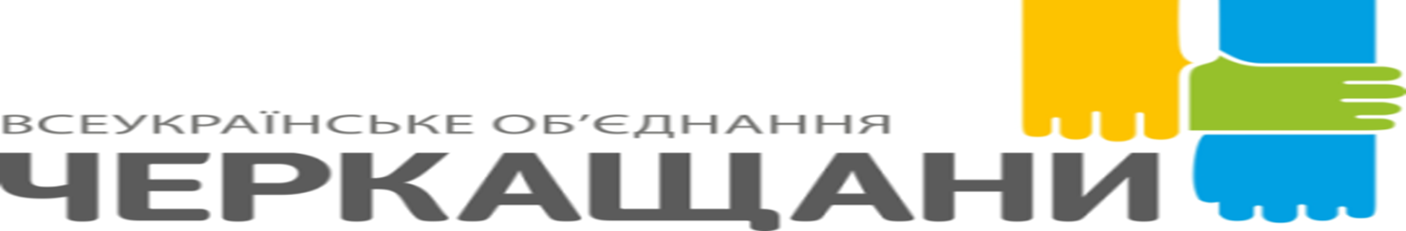                           Звіт депутата Тальнівської районної ради від ВО «ЧЕРКАЩАНИ» за 2016 рік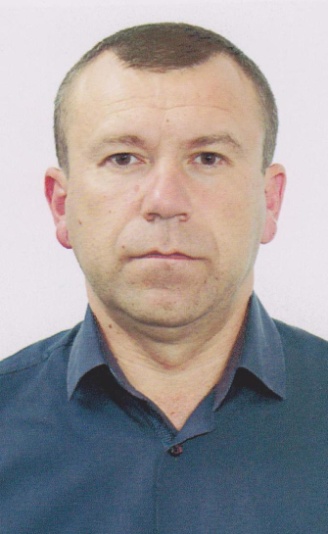 Напрямки діяльності депутатаХарактеристикадіяльностіЗдійснення прийому громадян Моя Громадська приймальня депутата районної ради працює за адресою: Тальнівський район, с.Онопріївка, Онопріївська сільська рада. Дні прийому громадян –  кожний другий вівторок місяця. Години прийому: з 8.00 до 12.00. До нашої громадської приймальні протягом 2016 р. звернулося понад 50 жителів села Онопріївка, Павлівка Друга та Кобиляки.Питання, з якими звертались громадяни, стосувалися наступного:  розрахунок за земельні паї, надання допомоги в бібліотеку,  перегляду тарифів на комунальні послуги та природний газ, стану доріг, забезпечення пільгового перевезення громадян  на міжміських автобусних маршрутах, водопостачання та багато інших.Участь в засіданні сесій районної ради, фракції та постійної комісії (кількість засідань, у яких депутат брав участь)Протягом 2016 р. взяв участь у роботі 6 сесій районної ради, 9 засіданнях постійної  комісії районної ради з питань бюджету та економічного розвитку, як депутат районної ради від ВО «ЧЕРКАЩАНИ» і голова фракції організовував та брав участь у 6 її засіданнях, де обговорював питання подальшої роботи фракції у районній раді та питання, що розглядатимуться на наступній сесії.Підтримав рішення Тальнівської районної ради:Про програму соціально-економічного та культурного розвитку району на 2016 рік;Про програму реформування житлово-комунального господарства в Тальнівському районі на 2016-2020 роки;Про внесення змін до рішення районної ради від 22.12.2015 №2-4/VII "Про районний бюджет на 2016 рік" зі змінами;Про порядок забезпечення пільгових категорій населення Тальнівського району пільгами на проїзд у межах району;Про програму розвитку інфраструктури  і фінансування робіт, пов"язаних з будівництвом, реконструкцією; ремонтом та утриманням автомобільних доріг загального користування місцевого значення у Тальнівському районі на 2016 рік;Про комплексну програму забезпечення техногенної та пожежної безпеки на території району, вжиття заходів щодо ліквідації наслідків можливих надзвичайних ситуацій та подій на 2016-2020 роки;Про звернення до Верховної Ради України, Кабінету Міністрів України стосовно встановлення мораторію на підвищення цін і тарифів на електроенергію;Про районну Програму забезпечення учасників АТО та членів їх сімей житлом у 2016-2020 роках;Про хід виконання Програми розвитку молочного скотарства особистих селянських господарств Тальнівського району на 2011-2020 роки;Про хід  виконання Програми захисту  прав  споживачів у  Тальнівському  районі  на  2012-2016 роки;Про хід  виконання районної Програми поліпшення стану безпеки праці та виробничого середовища на 2013-2016 роки;Про внесення змін до районної Програми забезпечення виконання вироків суду відносно осіб засуджених до покарань не  пов’язаних з позбавленням волі, відповідно до вимог Кримінального та Кримінально-виконавчого кодексів України на 2016-2020 роки;Про внесення змін до рішення районної ради від  18.05.2007 № 10-7 «Про організацію щорічного районного конкурсу на кращу територіальну громаду»;Про внесення змін до рішення районної ради від 05.05.2015 № 38-12/УІ «Про відзнаку районної ради «Почесний громадянин Тальнівщини»;Про районний бюджет на 2017 рік;Про Програму соціально-економічного та культурного розвитку Тальнівського  району на 2017 рік;Про штатний розпис, кошторис витрат виконавчого апарату районної ради та оплату праці голови районної ради в 2017 році;щодо затвердження технічної документації з нормативно-грошової оцінки земельних ділянок та іншіЗустрічі з виборцями, участь в громадських слуханнях (кількість, тематика)Взяв участь у 7 сесіях сільської радиБрав участь в обговоренні та підтримав рішення ради:Про затвердження заходів з реалізації сільської Програми «Турбота» за рахунок сільського бюджету на 2016 рік;Про Програму соціально-економічного і культурного розвитку сіл ради на 2016 рік;Про надання ситуаційного плану /викопіювання/ учасникам АТО району для подальшої передачі земельної ділянки у власність;-Про внесення змін до рішення сільської ради №33/2 від 03.07.2015 року «Про встановлення місцевих податків і зборів на 2016 рік»;Про внесення змін в рішення сесії сільської ради №3/4 від 23.12.2015 року «Про сільський бюджет на 2016 рік»;Про внесення змін в рішення сесії сільської ради №3/2 від 23.12.2015 року « Про Програму  соціально-економічного і культурного розвитку сіл ради на 2016 рік».Про затвердження заходів з реалізації сільської Програми «Турбота» за рахунок сільського бюджету на 2017 рік;Про Програму  соціально-економічного і культурного розвитку сіл ради на 2017 рік;Про надання ситуаційного плану /викопіювання/ учасникам АТО району для подальшої передачі земельної ділянки у власність;Про встановлення місцевих податків і зборів на 2017 рік;Про сільський бюджет на 2017 рік;Організація роботи помічників депутата (кількість помічників, участь помічників в депутатській діяльності)Помічників не маюВисвітлення депутатської діяльності  в ЗМІ, виступи на радіо та телебаченні, публікації в газетах  (кількість, тематика, назва ЗМІ)Газета «Колос» від 19 січня 2017 року №3Залучення коштів з різних фінансових джерел (депутатських коштів, благодійної допомоги, коштів з обласного та місцевих бюджетів, коштів ДФРР) на вирішення проблем громадиЗакупівля книжкового фонду в бібліотеку села Онопріївка на суму 2 тис грн.;Надання допомоги церкві с.Онопріївка в сумі 3800грн. та церкві в с.Антонівка - 3000 грн.Надання допомоги на лікування дитини працівника господарства Сидоренко Дарії.Проведення розчистки доріг на території сільської ради.Участь депутата у різних заходах (свята, круглі столи, семінари, спортивні заходи тощо)Беру участь усіх важливих заходах сіл Онопріївка, Павлівка Друга та Кобиляки..